PART-III TIME MANAGEMENT 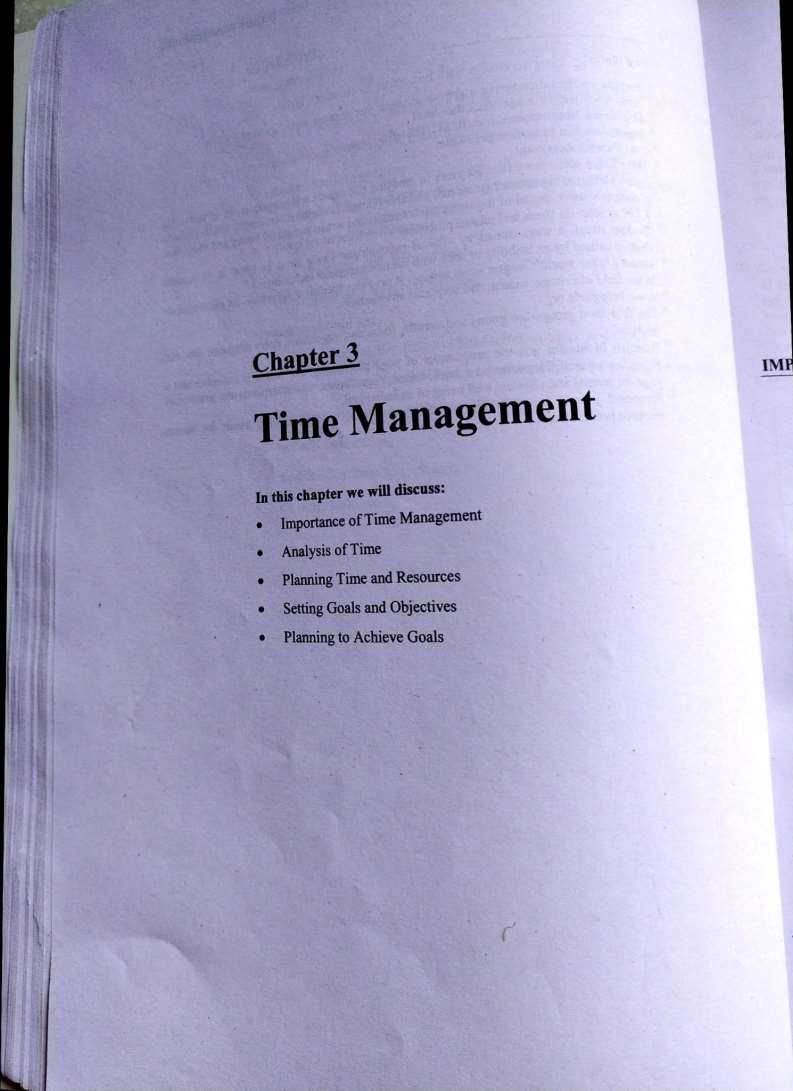 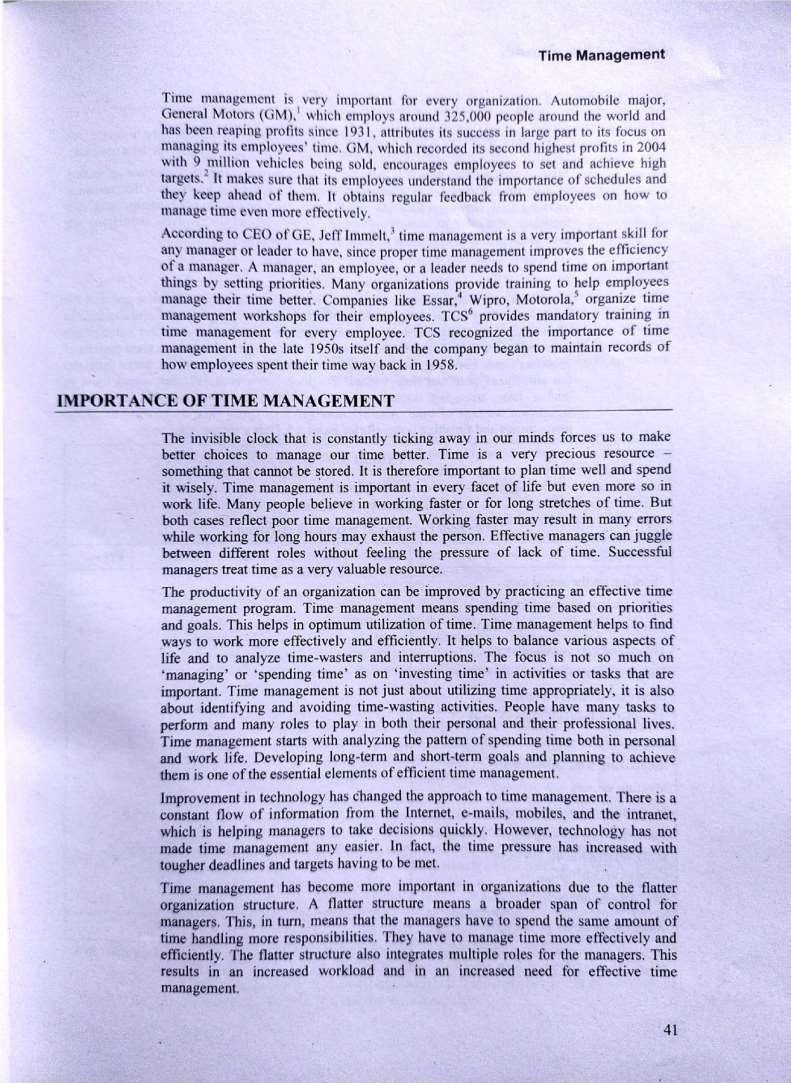 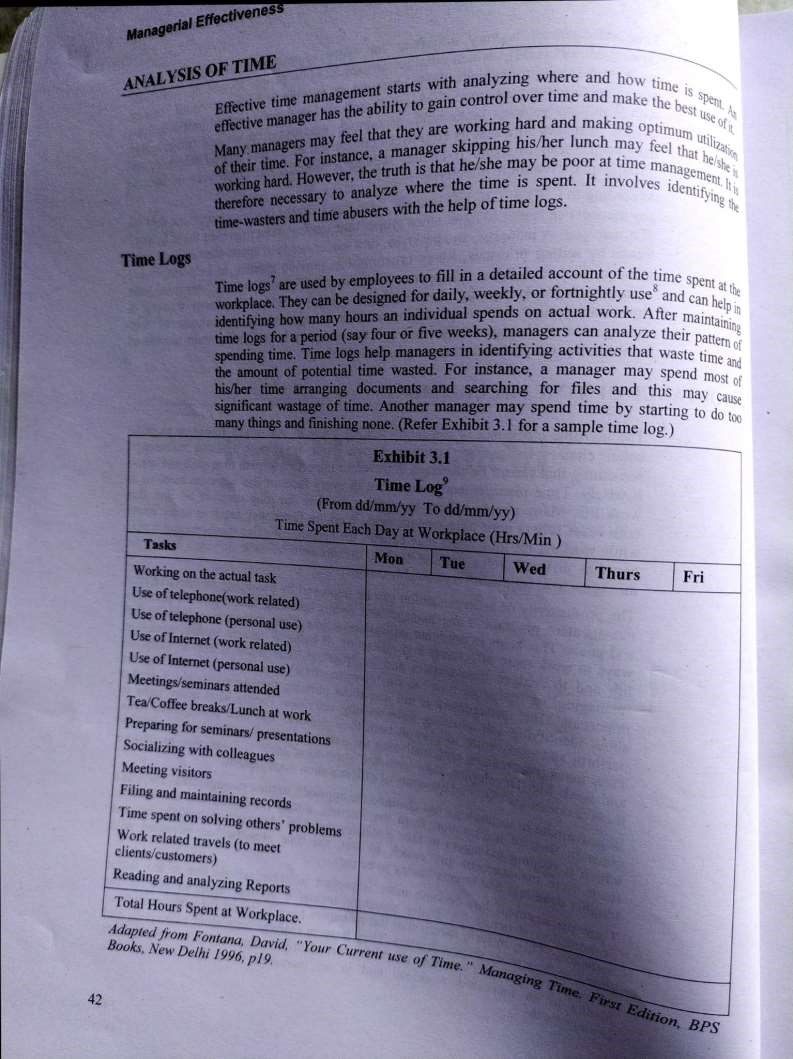 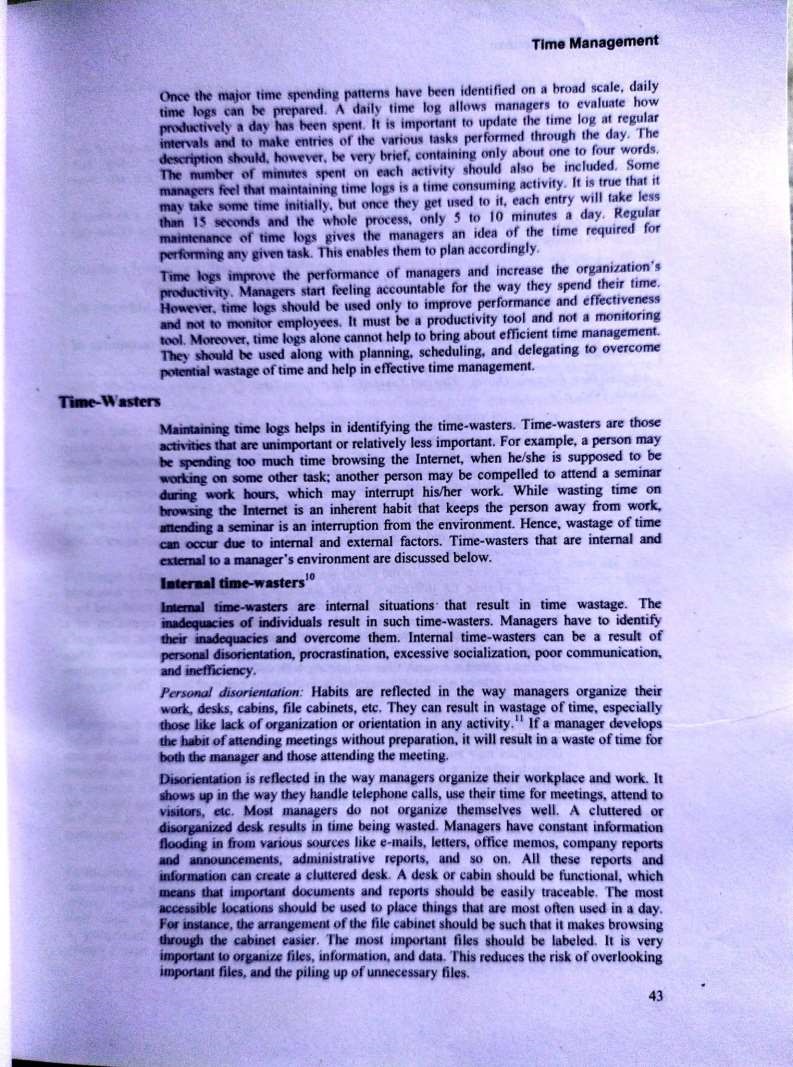 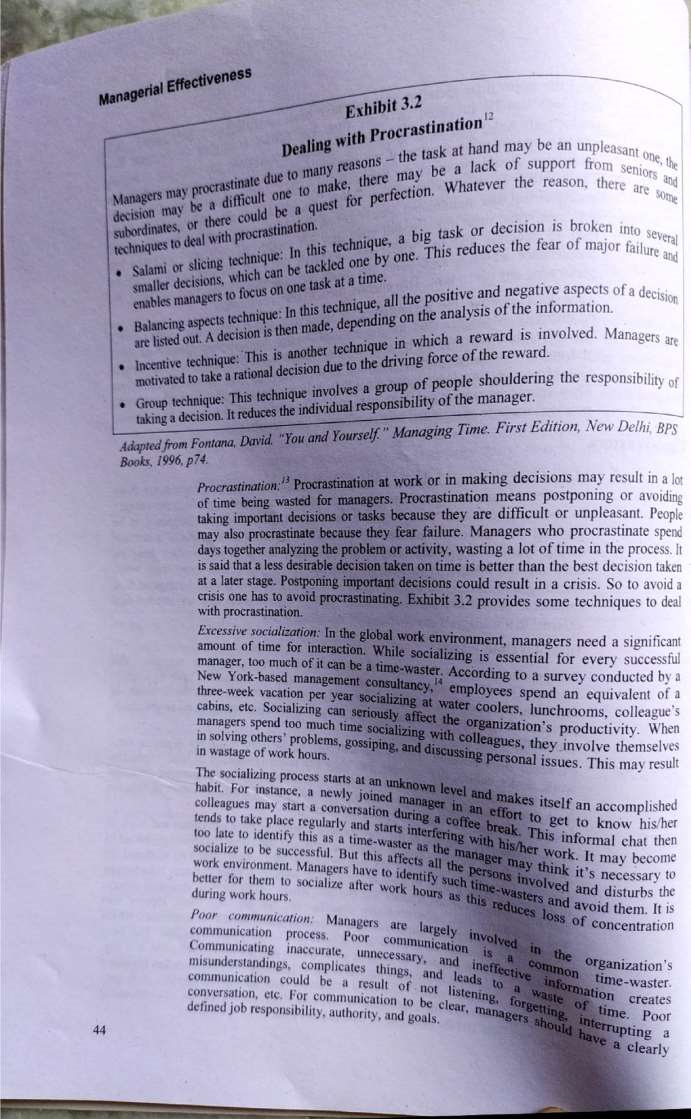 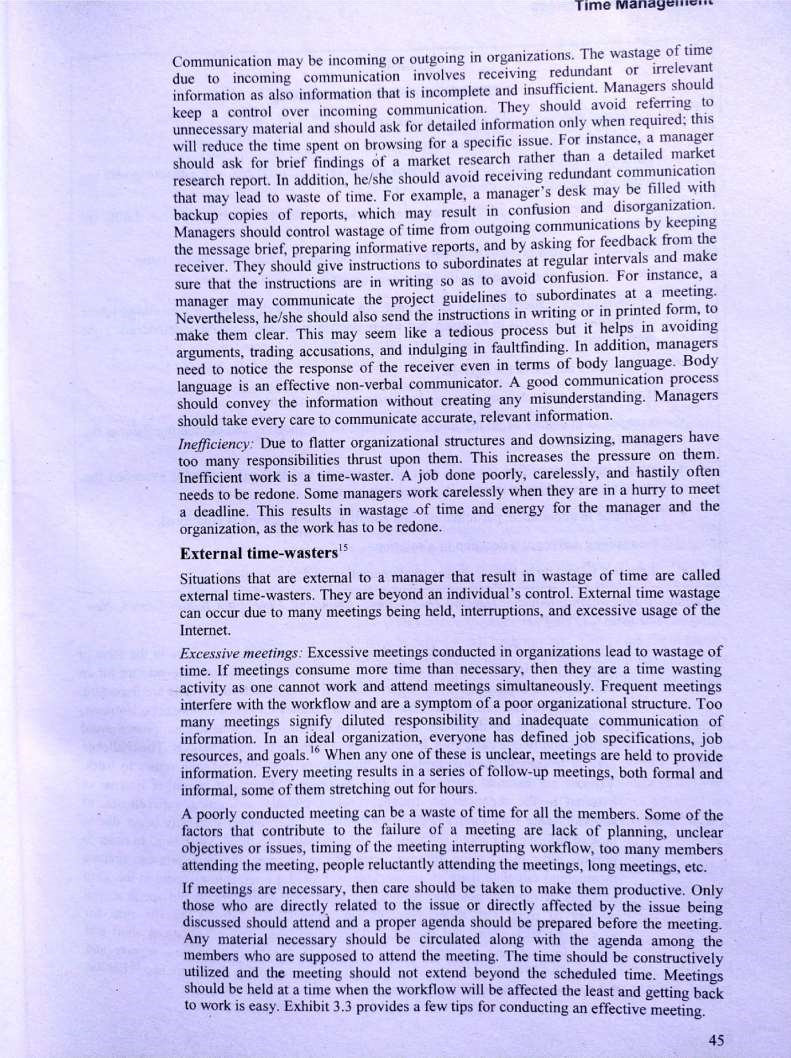 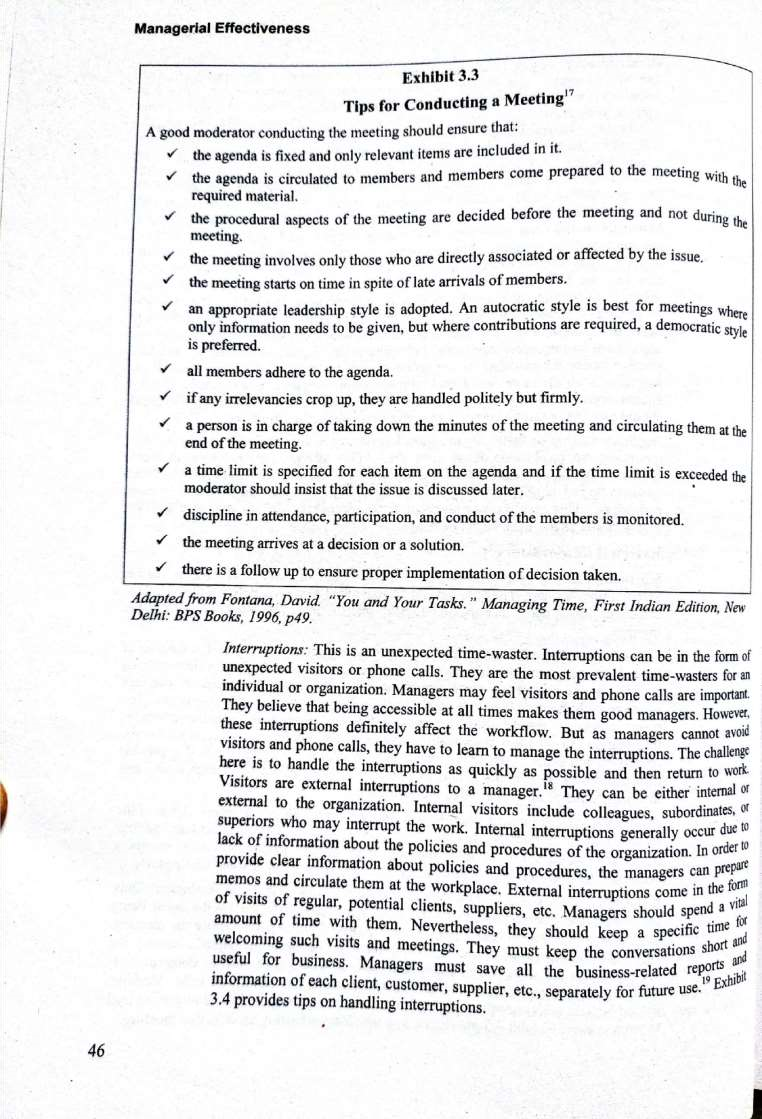 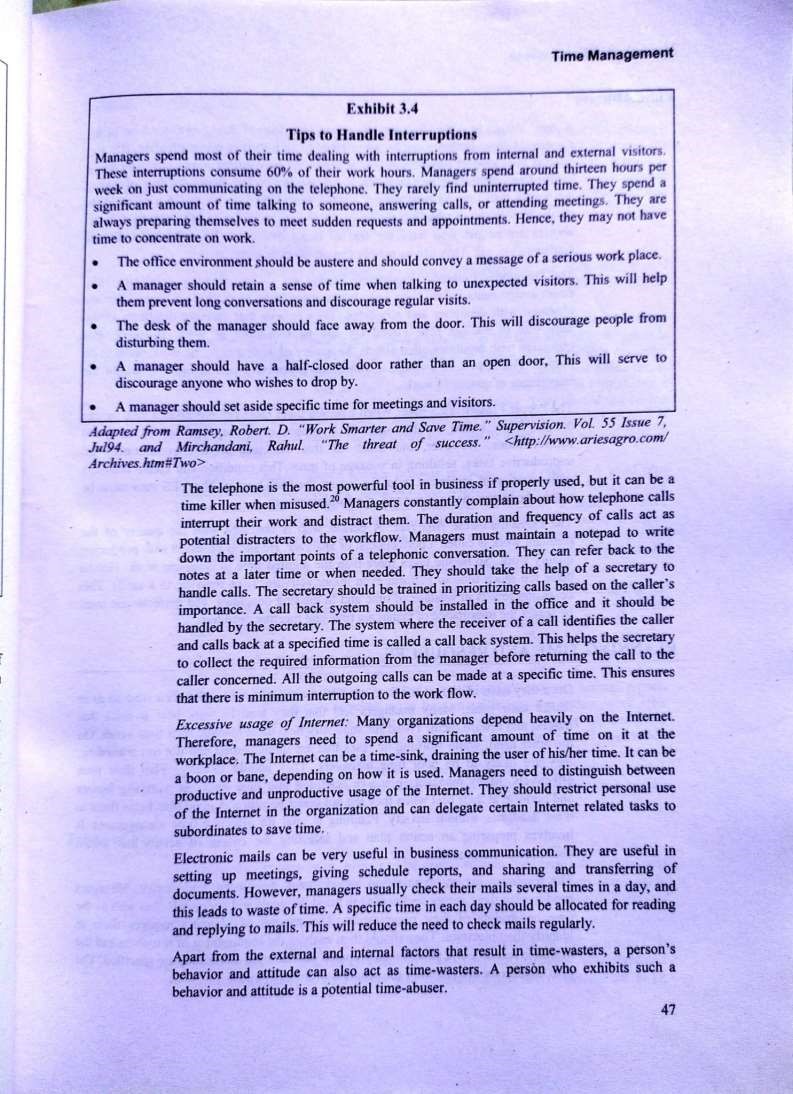 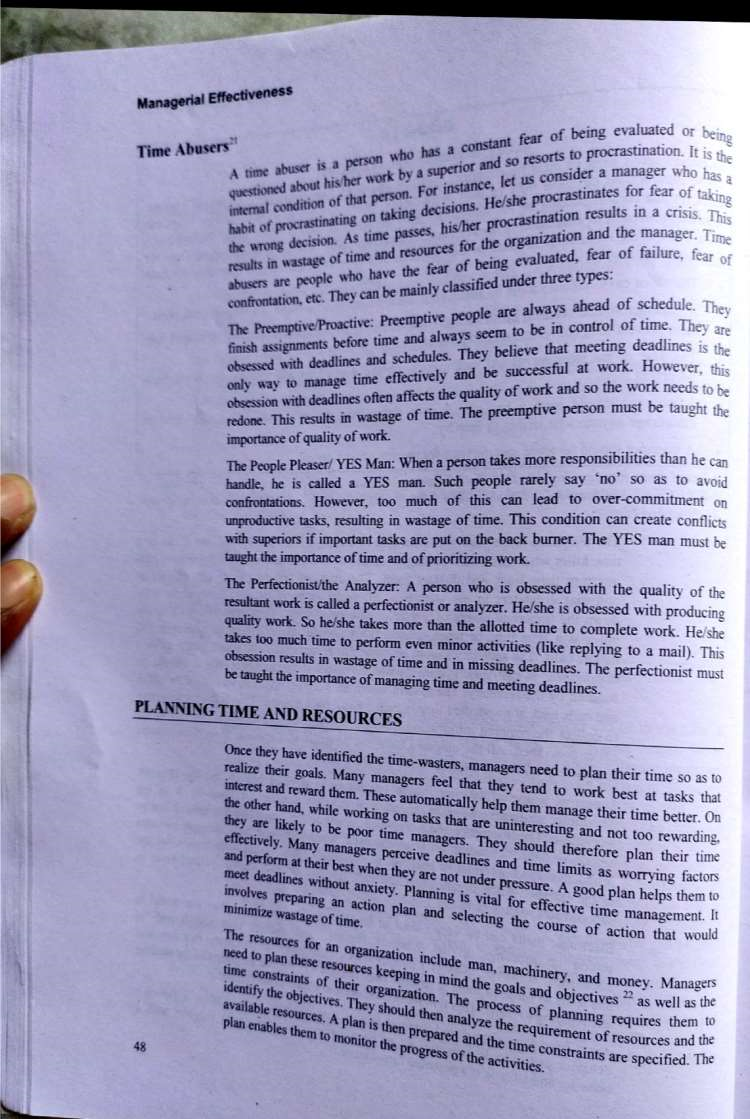 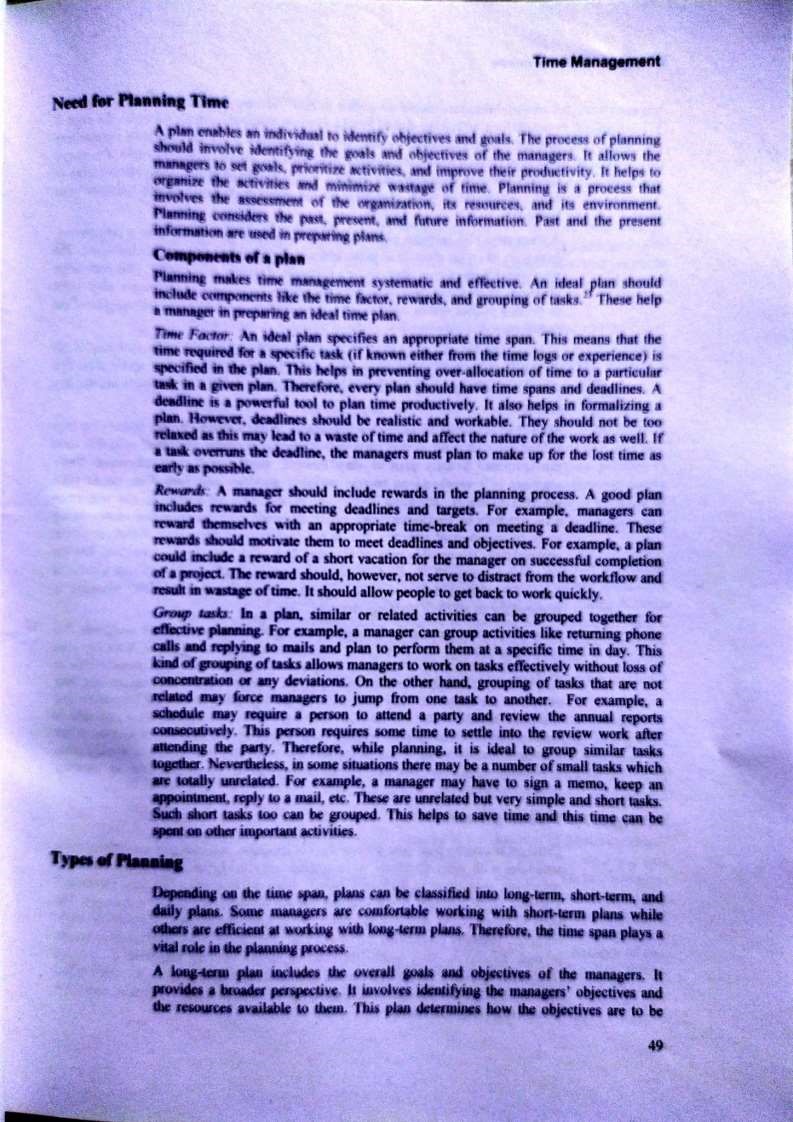 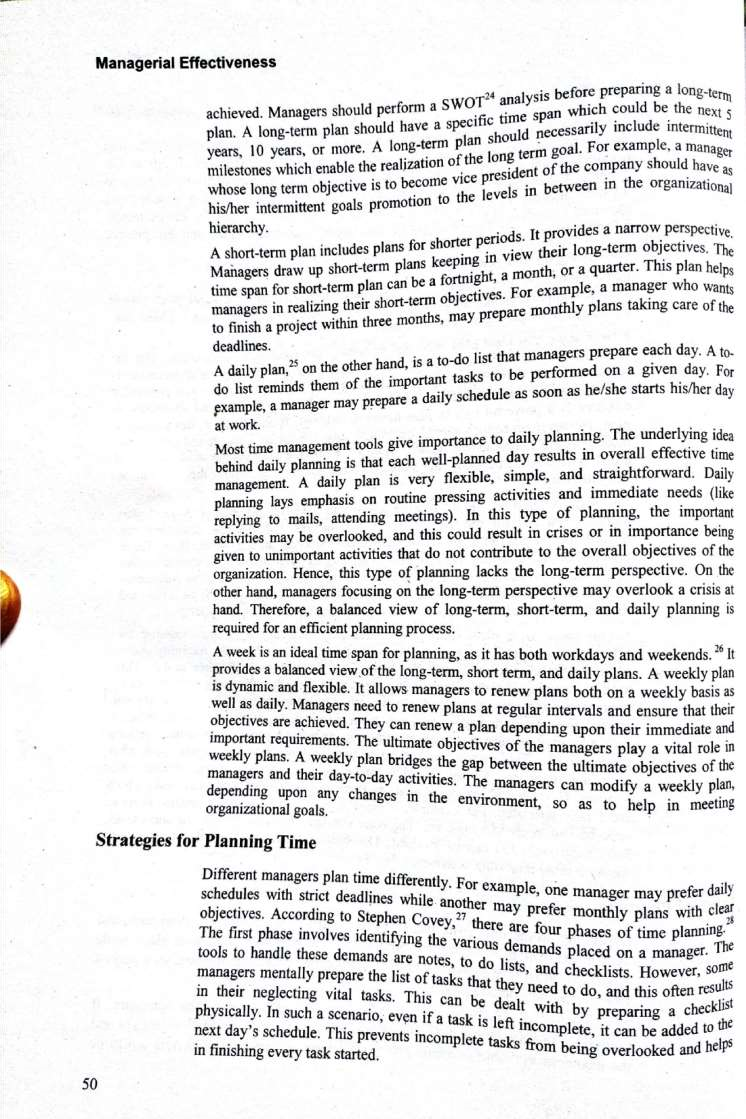 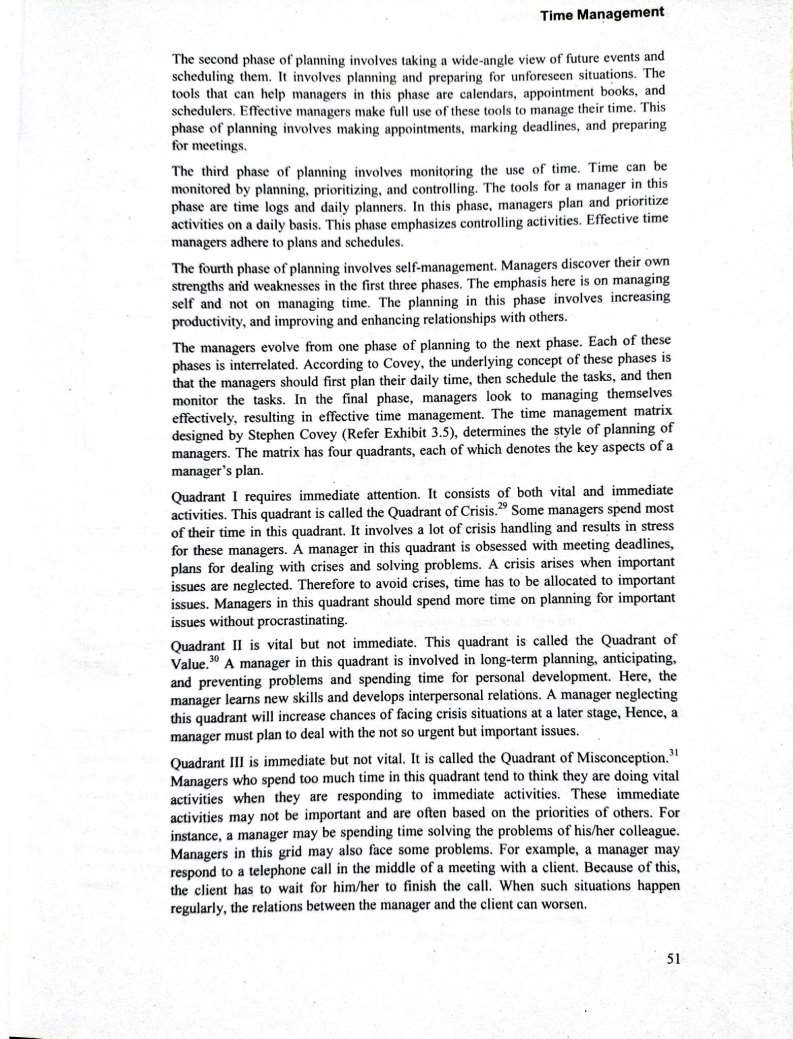 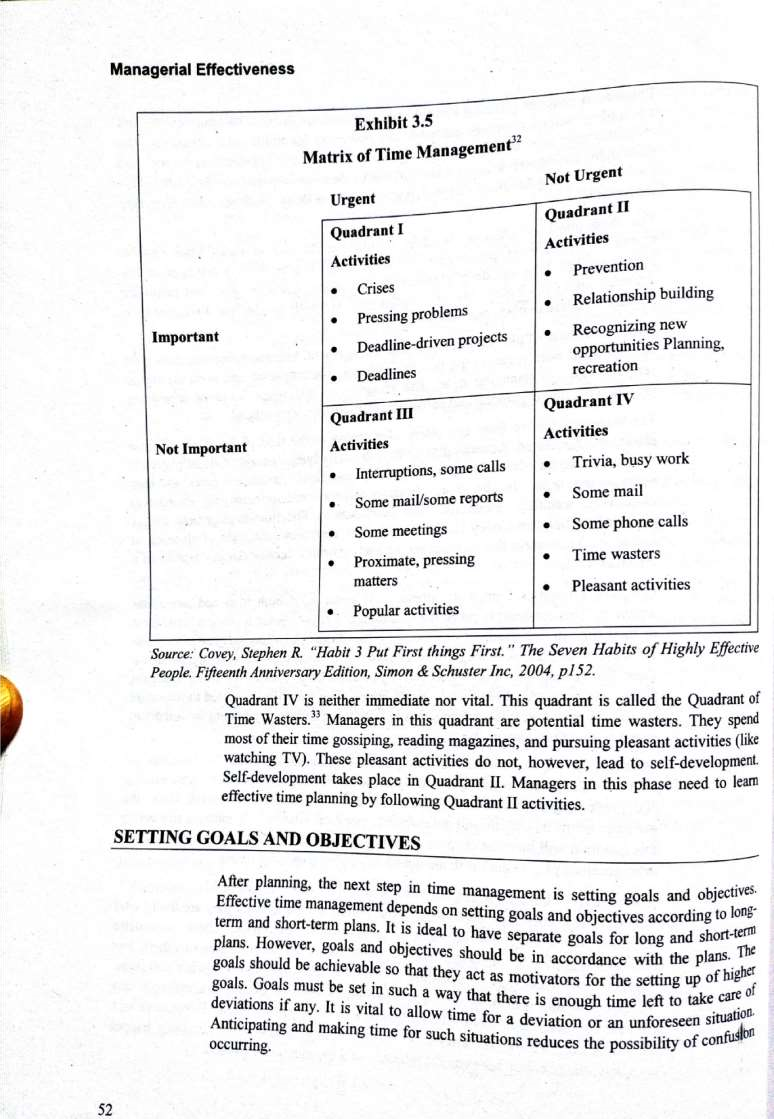 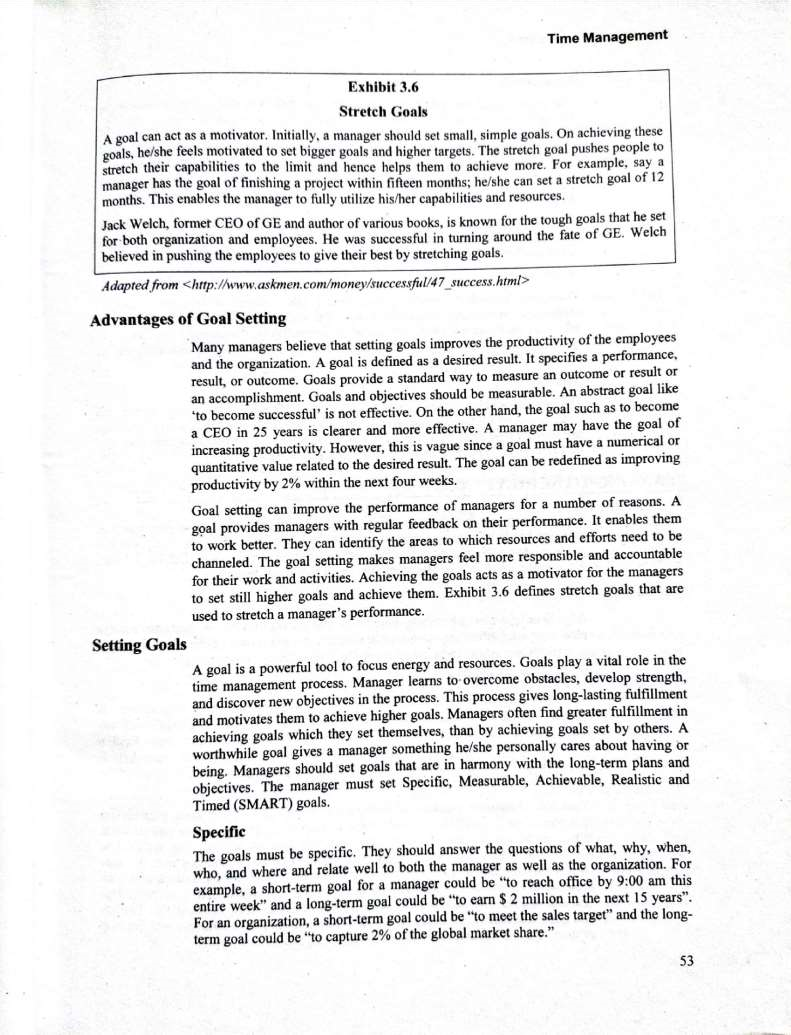 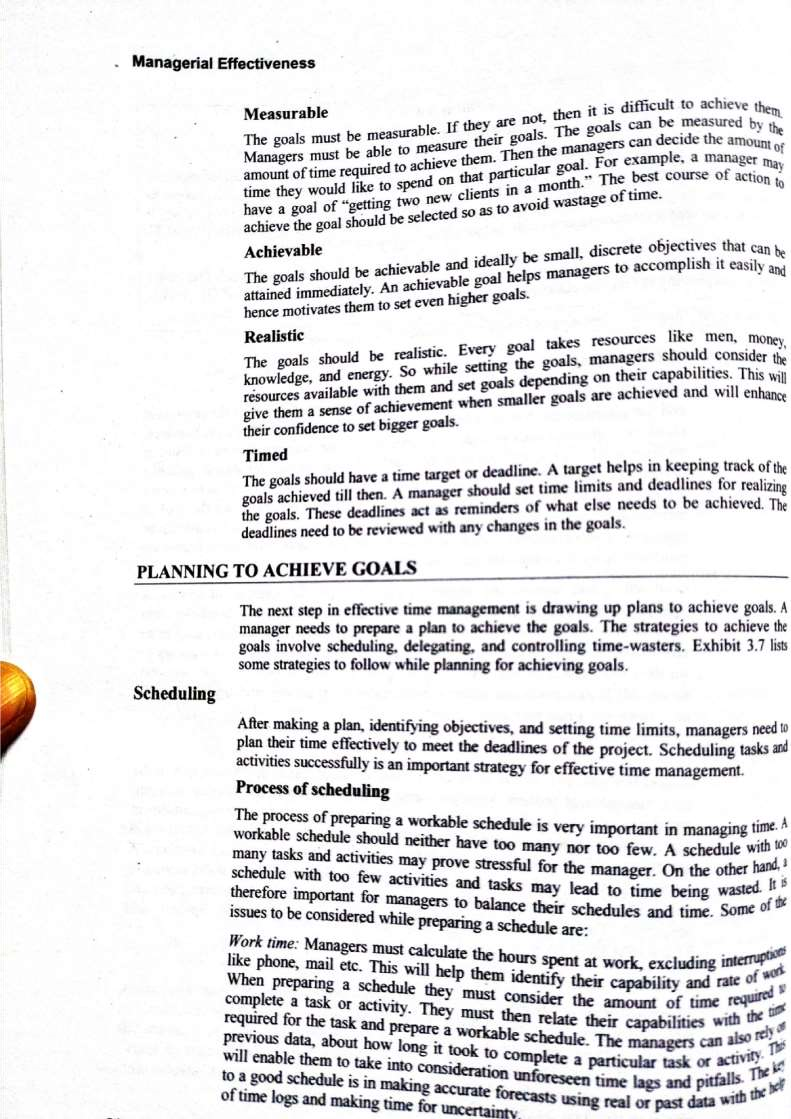 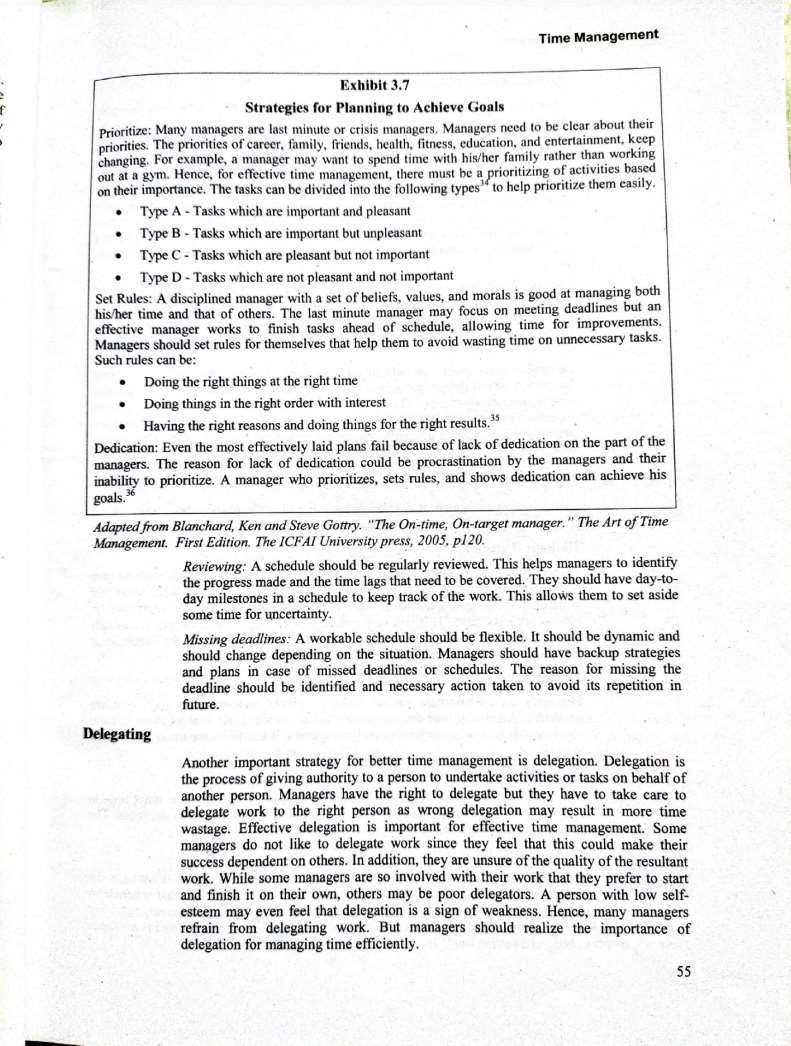 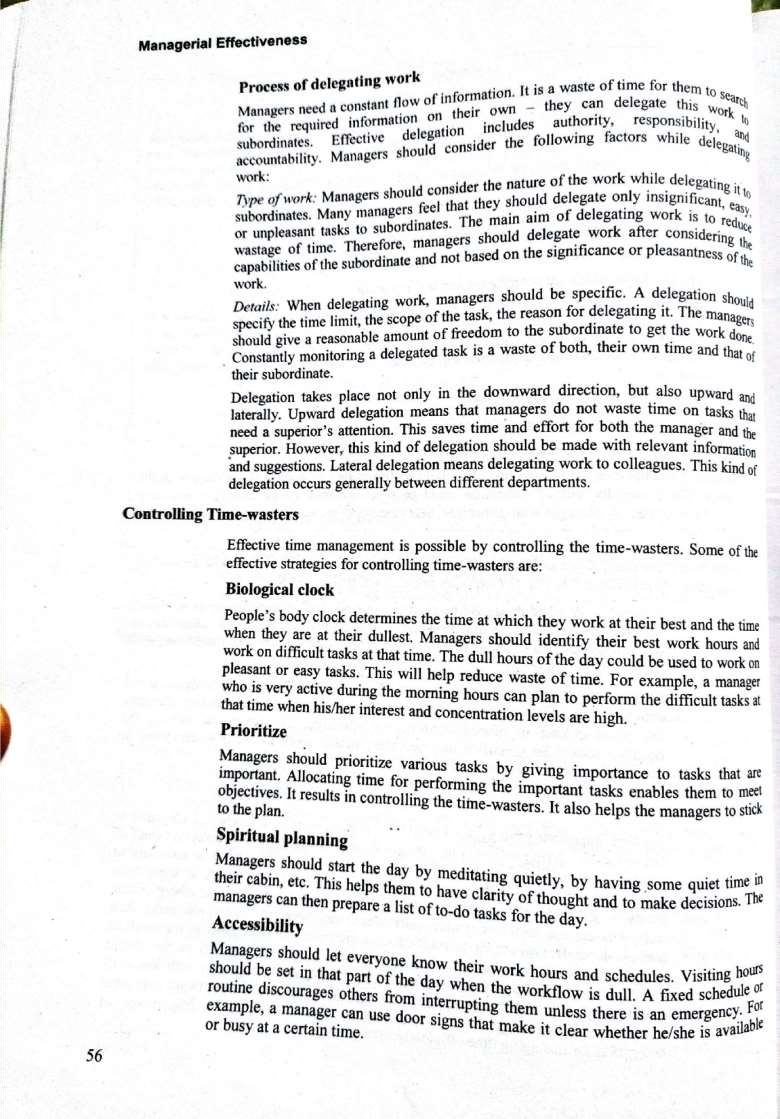 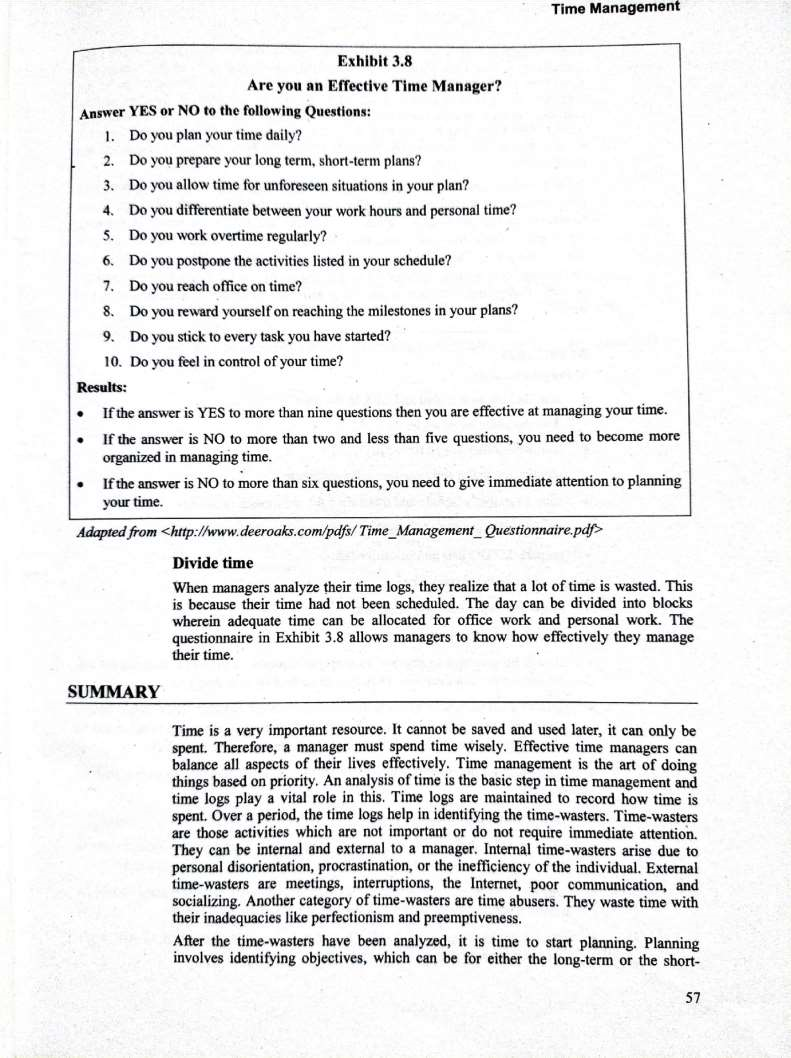 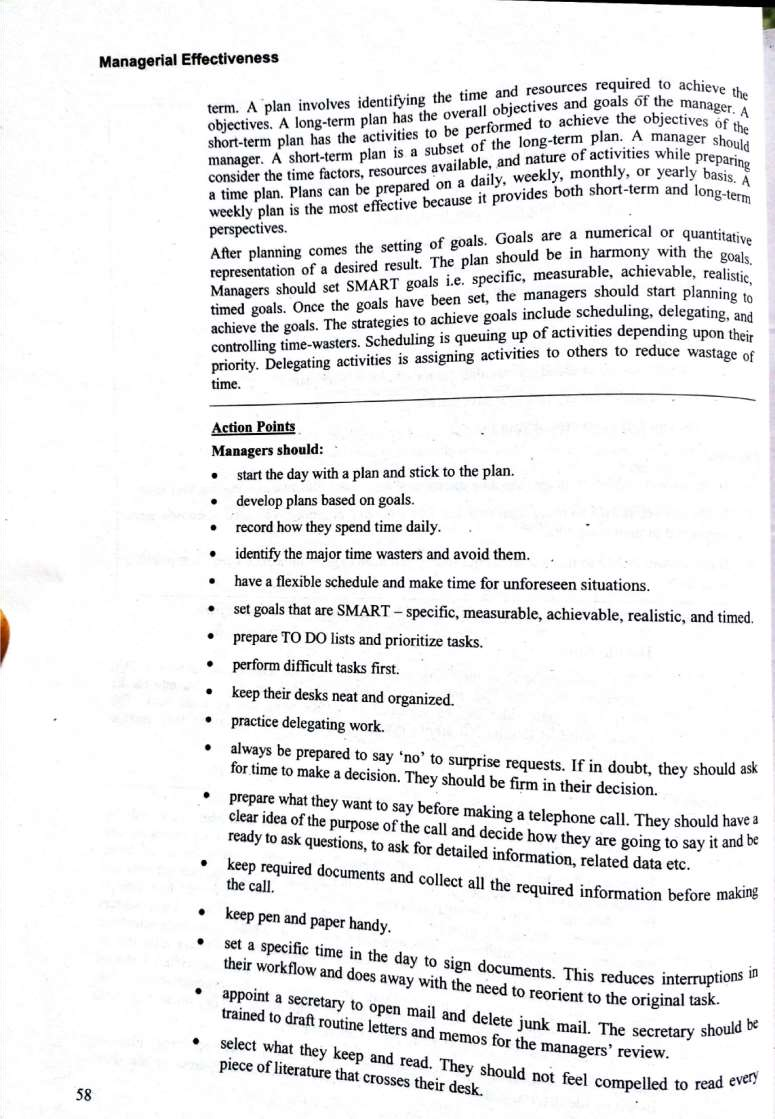 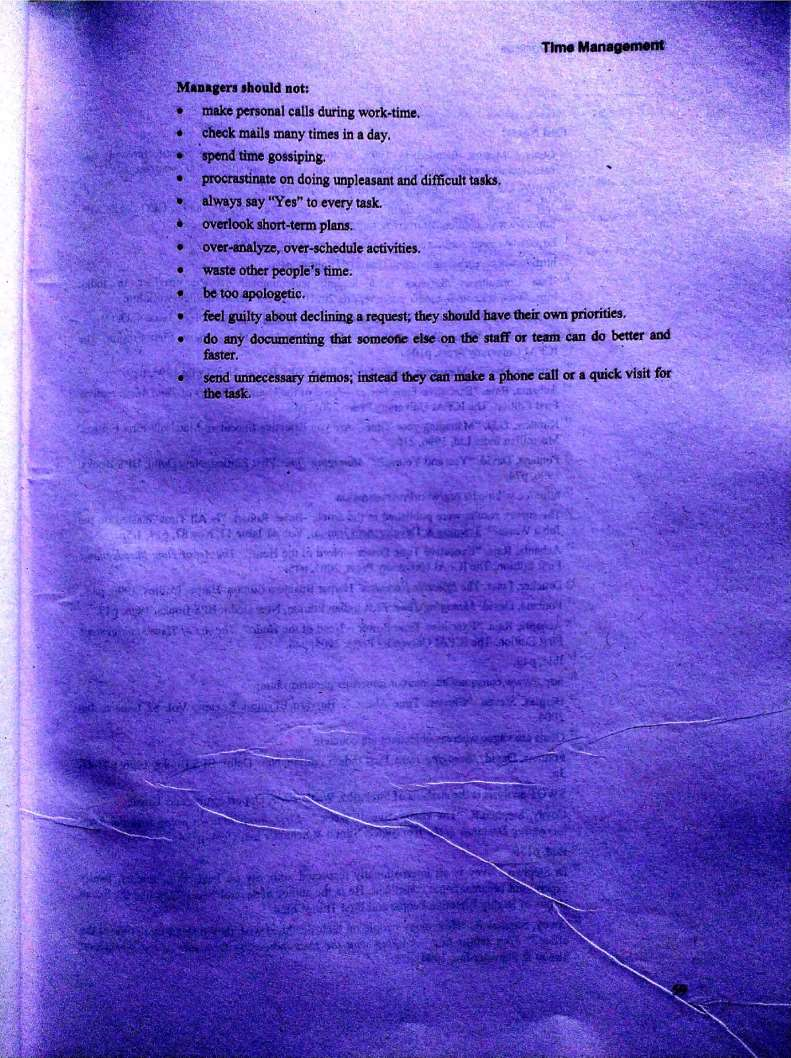 